                    L i t u r g i e 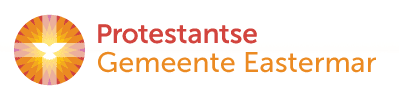 Orde van dienst voor zondagmorgen 21 juli 2019 in de Protestantse Zionskerk te Oostkapelle. Predikant is ds. G.J. Smit uit Middelburg. Ouderling van dienst Rian Coppoolse en organist Jan Minderhoud. Kindernevendienst o.l.v. Els Maljaars.orgelspelvoorzang			Lied 803: 1, 2, 3 en 6welkomintochtslied			Lied, psalm 40, 1, 6 en 7 stil gebed -  bemoediging en  groet				smeekgebed		glorialied			Lied 117a  kinderpreek	- kinderen gaan naar de nevendienst		gebed van de zondag	tekst en uitleglied				Lied 981TeNaCh			Deuteronomium 30,11-14 – lector- Truus Verhage lied				Lied 320Evangelie			Lukas 10,25-37 (werkvertaling) lector - voorganger)acclamatie			Lied 339aoverwegingorgelmeditatie		lied				Lied 973Kinderen komen terug uit de nevendienstIn memoriam – Ben DavidseLied				Lied psalm 116 : 1 – God heb ik lief,gebeden			… / stil gebed / ONZE VADERcollectenslotlied			Lied 791wegzending en zegen